バドミントン競技　事務連絡１　練習時間日時：令和５年６月３０日（金）１３：００～１７：００　　　場所：アミノバリューホール　メインアリーナ（割り振りは１Ｆ案内図参照）２　開会式日時：令和５年６月３０日（金）１５：４５～　　　場所：アミノバリューホール　メインアリーナ　　　前年度優勝校は、優勝杯を開会式に持参してください。３　代表者会議　日時：令和５年６月３０日（金）１６：１５～　場所：アミノバリューホール　サブアリーナ４　開錠時間、弁当・氷の配付等について開錠時間：　各日　８：３０　（２１：００閉館）７月１日（土）・２日(日)　氷配付　　　　 ８：３０～弁当配付　　 １１：００～弁当空箱回収 １４：００まで配付・回収場所：玄関ホール５　連絡先等会場(鳴門・大塚スポーツパーク)　鳴門市撫養町立岩字四枚61番地　088-685-3131鳴門市消防本部　鳴門市撫養町南浜字東浜170 　電話　088-685-2009鳴門警察署　鳴門市大津町吉永755-7　電話　088-685-0110岩朝病院　鳴門市撫養町立岩元地280　電話　088-685-8855診療科目：人工透析・内科・消化器内科・呼吸器内科・循環器内科外科・整形外科・ﾘﾊﾋﾞﾘﾃｰｼｮﾝ科診療時間：月～金9:00～12:00 14:30～17:30 土9:00～12:30　「日・祝」休診吉田整形外科　鳴門市大津町木津野字前の越4-1　電話　088-684-1550診療科目：整形外科・リウマチ科・ﾘﾊﾋﾞﾘﾃｰｼｮﾝ科診療時間：9:00～12:00 14:15～18:00 土曜17時まで　「木・日・祝」休診6/30(金)18:00～夜間当番　元木医院鳴門市撫養町南浜字東浜592　電話　088-685-8282診療科目：内科・小児科・循環器内科・消化器内科・呼吸器内科・糖尿病内科7/1(土)18:00～夜間当番　森本内科循環器科鳴門市大津町木津野字仲ノ越85-11　電話　088-686-8181　　　　　　診療科目：内科・消化器科・循環器科内科・ﾘﾊﾋﾞﾘﾃｰｼｮﾝ科・小児科・皮膚科7/2(日)休日当番 岩朝病院（上記参照）タクシー（徳島第一交通株式会社鳴門営業所）　鳴門市撫養町立岩字元地301　088-685-7777６　注意事項　　・荷物の置き場所は、２階観覧席を利用してください　　・貴重品、その他の所持品は各自の責任において管理してください　　・１階に靴箱がありますので、アリーナに入る際にご利用ください　　（玄関からアリーナに直接入らないでください）　　・なお、靴箱は鍵が付いていませんので、紛失を気にされる場合は、各自靴袋等にて管理願います　　・食事は２階観覧席でお願いします　　・更衣室は１階にありますので、ご利用ください（硬貨が必要）　　・会場におけるフラッシュ撮影はご遠慮ください　　・ゴミ袋を配布しますので、可能な限りゴミはお持ち帰りください　　・救護の看護師が待機していますので、何かあればお申し出ください　　・観客席の手すりは危険なのでもたれないようにしてください　　・跡が残りますので、手すり等にはテープ等を貼らないでください　　・放送設備にて諸連絡をしますので、アリーナ外に出る場合は注意してください７　バス駐車場（３日間とも）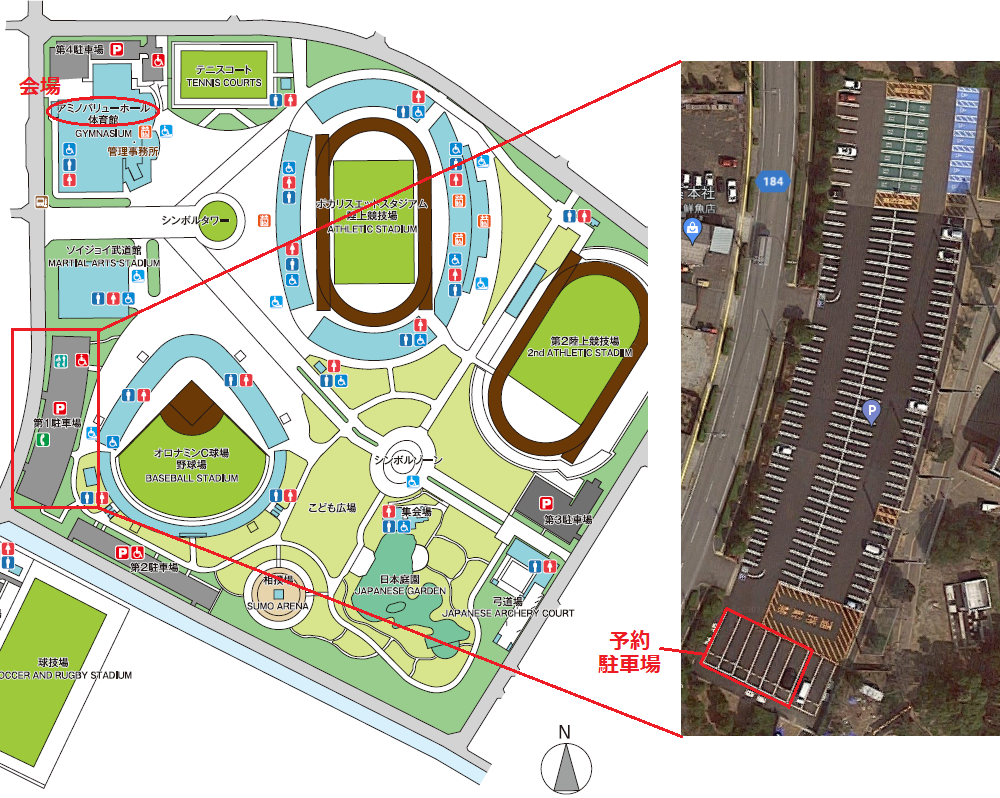 ８　会場案内図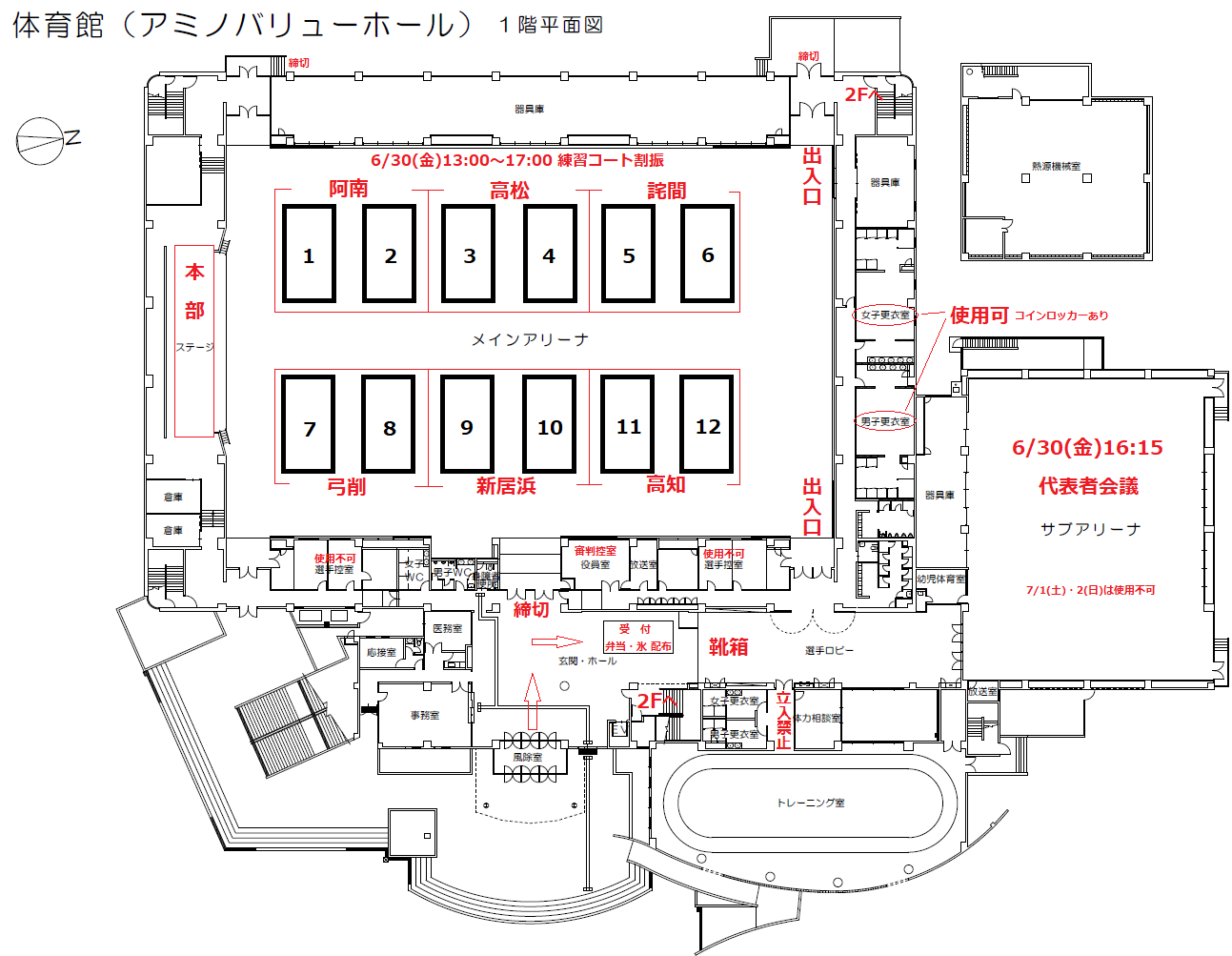 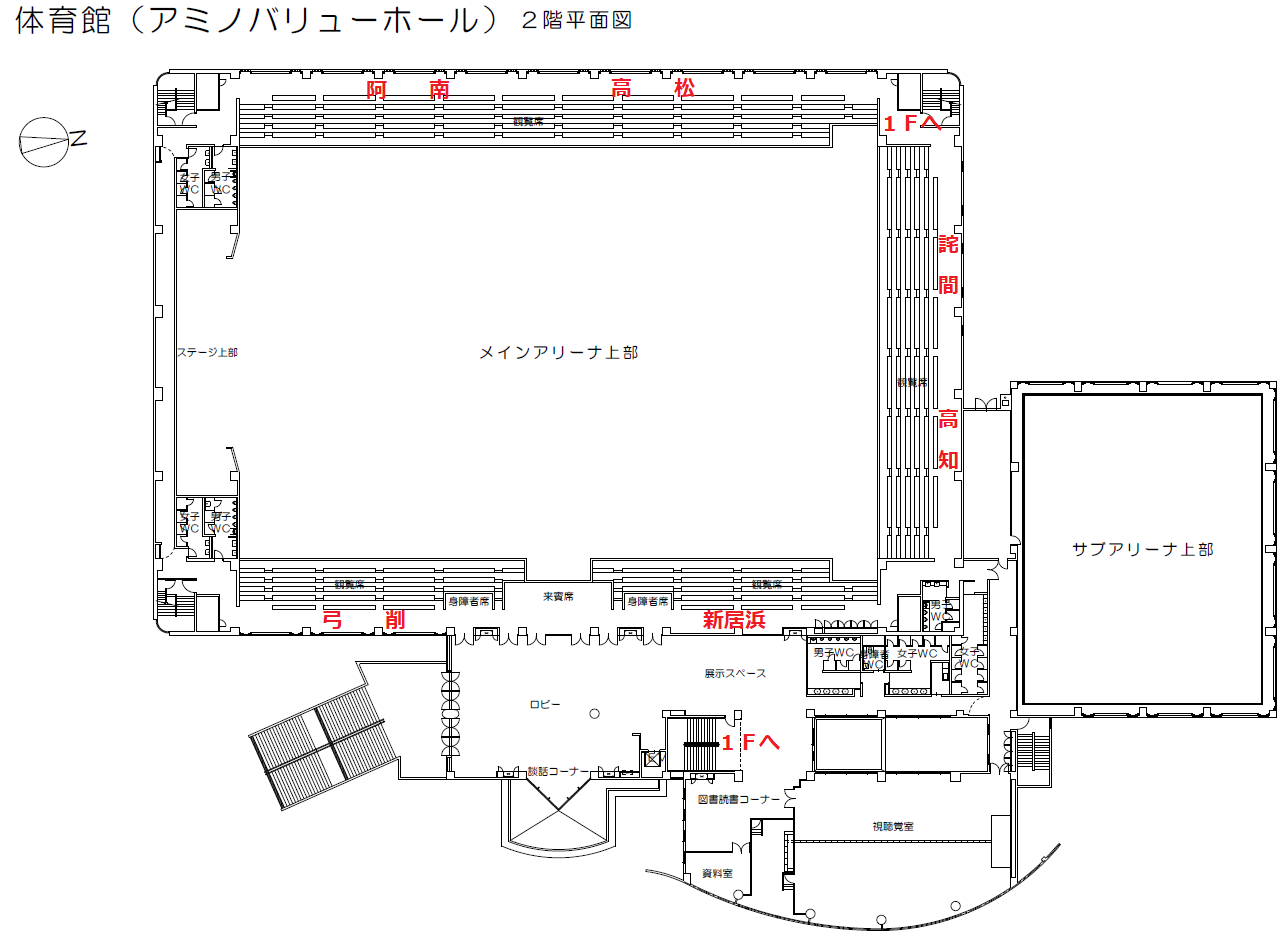 